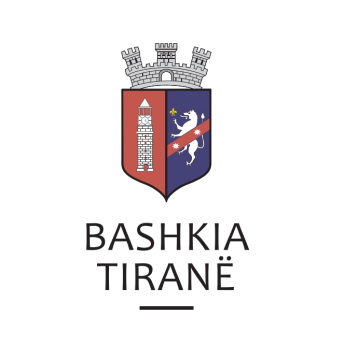      R  E  P U  B  L  I  K  A    E   S  H  Q  I  P  Ë  R  I  S  Ë
  BASHKIA TIRANË
DREJTORIA E PËRGJITHSHME PËR MARRËDHËNIET ME PUBLIKUN DHE JASHTË
DREJTORIA E KOMUNIKIMIT ME QYTETARËTLënda: Kërkesë për publikim lidhur me shpalljen për “Ekzekutim Vullnetar” dhe “Njoftim për Deklarim”.Pranë Bashkisë Tiranë ka ardhur kërkesa për shpallje nga Përmbaruese Gjyqësore Private JONIDA UJKASHI, në lidhje me shpalljen për ekzekutim vullnetar  dhe njoftimit për deklarim të debitorit z. Ajet Flamur Sulkaj dhe dorëzanësit z. Florjan Flamur Sulkaj.Lajmërim për ekzekutim vullnetar:Kreditor:            Fondi Besa sh.a.Debitor:              Ajet Flamur SulkajDorëzanës:          Florjan Flamur SulkajObjekti:              Kthim  shumeDrejtoria e Komunikimit me Qytetarët ka bërë të mundur afishimin e shpalljes për Përmbaruesen Gjyqësore Private JONIDA UJKASHI, në tabelën e shpalljeve të Sektorit të Informimit dhe Shërbimeve për Qytetarët pranë Bashkisë Tiranë.     R  E  P U  B  L  I  K  A    E   S  H  Q  I  P  Ë  R  I  S  Ë
  BASHKIA TIRANË
DREJTORIA E PËRGJITHSHME PËR MARRËDHËNIET ME PUBLIKUN DHE JASHTË
DREJTORIA E KOMUNIKIMIT ME QYTETARËTLënda: Kërkesë për publikim lidhur me shpalljen për “Ekzekutim Vullnetar” dhe “Njoftim për Deklarim”.Pranë Bashkisë Tiranë ka ardhur kërkesa për shpallje nga Përmbaruese Gjyqësore Private JONIDA UJKASHI, në lidhje me shpalljen për ekzekutim vullnetar  dhe njoftimit për deklarim të debitorit z. Kujtim Riza Kurti dhe dorëzanësve z. Emanuel Kujtim Kurti, znj. Shpresa Uruç Kurti.Lajmërim për ekzekutim vullnetar:Kreditor:            Fondi Besa sh.a.Debitor:              Kujtim Riza KurtiDorëzanës:          Emanuel Kujtim KurtiDorëzanës:          Shpresa Uruç KurtiObjekti:              Kthim  shumeDrejtoria e Komunikimit me Qytetarët ka bërë të mundur afishimin e shpalljes për Përmbaruesen Gjyqësore Private JONIDA UJKASHI, në tabelën e shpalljeve të Sektorit të Informimit dhe Shërbimeve për Qytetarët pranë Bashkisë Tiranë.     R  E  P U  B  L  I  K  A    E   S  H  Q  I  P  Ë  R  I  S  Ë
  BASHKIA TIRANË
DREJTORIA E PËRGJITHSHME PËR MARRËDHËNIET ME PUBLIKUN DHE JASHTË
DREJTORIA E KOMUNIKIMIT ME QYTETARËTLënda: Kërkesë për publikim lidhur me shpalljen e ankandit të parë publik. Pranë Bashkisë Tiranë ka ardhur kërkesa për shpallje nga Shoqëria Përmbarimore “Justitia”, në lidhje me shpalljen e ankandit për pasurinë e paluajtshme për debitorin z. Bajram Refik Aluku.Ju sqarojmë se të dhënat e pronës janë si më poshtë:Lloji i pronës “Arë” me sip. 3.625,00 m2, ZK 2105, nr. pasurie 568/38, vol. 23, faqe 137.  Adresa:		Kashar, Tiranë  Çmimi fillestar: 	44.000 (dyzetë e katër mijë) EuroDrejtoria e Komunikimit me Qytetarët ka bërë të mundur afishimin e shpalljes për Shoqëria Përmbarimore “Justitia”, në tabelën e shpalljeve të Sektorit të Informimit dhe Shërbimeve për Qytetarët pranë Bashkisë Tiranë.     R  E  P U  B  L  I  K  A    E   S  H  Q  I  P  Ë  R  I  S  Ë
  BASHKIA TIRANË
DREJTORIA E PËRGJITHSHME PËR MARRËDHËNIET ME PUBLIKUN DHE JASHTË
DREJTORIA E KOMUNIKIMIT ME QYTETARËTLënda: Kërkesë për publikim lidhur me shpalljen e ankandit të dytë publik.Pranë Bashkisë Tiranë ka ardhur kërkesa për shpallje nga Shoqëria “Elite Bailiff”s Office” sh.p.k., në lidhje me shpalljen e ankandit të dytë për pasurinë e paluajtshme të debitorëve z. Arlind Gjergj Mustafaj, znj. Lize Gjon Mustafaj, z. Gjergj Shan Mustafaj dhe znj. Emirjana Xhelil Mustafaj.Ju sqarojmë se të dhënat e pronave përkatësisht janë si më poshtë:“Tokë Arë” me nr. pasurie 166/14, vol. 2, faqe 187, ZK 3319, me sip. 4000 m2.Adresa:                      Sharge, TiranëÇmimi fillestar: 	4.200.000 (katër milion e dyqind mijë) Lekë Drejtoria e Komunikimit me Qytetarët ka bërë të mundur afishimin e shpalljes për Shoqëria “Elite Bailiff”s Office” sh.p.k., në tabelën e shpalljeve të Sektorit të Informimit dhe Shërbimeve për Qytetarët pranë Bashkisë Tiranë.     R  E  P U  B  L  I  K  A    E   S  H  Q  I  P  Ë  R  I  S  Ë
  BASHKIA TIRANË
DREJTORIA E PËRGJITHSHME PËR MARRËDHËNIET ME PUBLIKUN DHE JASHTË
DREJTORIA E KOMUNIKIMIT ME QYTETARËTLënda: Kërkesë për publikim lidhur me shpalljen e ankandit të tretë publik.Pranë Bashkisë Tiranë ka ardhur kërkesa për shpallje nga “Shërbimi Përmbarimor T.M.A” sh.p.k., në lidhje me shpalljen e ankandit për pasurinë e paluajtshme të debitores znj. Pranvera Dahri Kasimi. Ju sqarojmë se të dhënat e pronave përkatësisht janë si më poshtë:“Apartament”, 91.1 m2, nr. pasurie 3/447+1-18, ZK 1664, regjistri hipotekor nr. 97. Adresa:		Lagjia Grumbullimi, Fushë KrujëÇmimi fillestar: 	2,020,233 (dy milion e njëzetë mijë e dyqind e tridhjetë e tre) LekëDrejtoria e Komunikimit me Qyetarët ka bërë të mundur afishimin e shpalljes për shoqërinë “Shërbimi Përmbarimor T.M.A” sh.p.k., në tabelën e shpalljeve të Sektorit të Informimit dhe Shërbimeve për Qytetarët pranë Bashkisë Tiranë.     R  E  P U  B  L  I  K  A    E   S  H  Q  I  P  Ë  R  I  S  Ë
  BASHKIA TIRANË
DREJTORIA E PËRGJITHSHME PËR MARRËDHËNIET ME PUBLIKUN DHE JASHTË
DREJTORIA E KOMUNIKIMIT ME QYTETARËTLënda: Kërkesë për publikim lidhur me shpalljen e ankandit të dytë publik.Pranë Bashkisë Tiranë ka ardhur kërkesa për shpallje nga Përmbarues Gjyqësor Privat Dorian Skëndi, në lidhje me shpalljen e ankandit për pasurinë e paluajtshme për debitorin z. Mazar Emin Bande.Ju sqarojmë se të dhënat e pronave përkatësisht janë si më poshtë:Truall me sip. 570 m2 dhe Ndërtesë 3 kat + papafingo me sip. ndërtimore totale 782.6, nr. pasurie 76/110, ZK 3976, volumi 6, faqe 188. Adresa:		Rruga “Disha”, TiranëÇmimi fillestar: 	291,200 (dyqind e nëntëdhjetë e një mjië e dyqind) EuroDrejtoria e Komunikimit me Qytetarët ka bërë të mundur afishimin e shpalljes për nga Përmbaruesi Gjyqësor Privat Dorian Skëndi, në tabelën e shpalljeve të Sektorit të Informimit dhe Shërbimeve për Qytetarët pranë Bashkisë Tiranë.